BURMA THAILAND RAILWAY MEMORIAL ASSOCIATION (Inc)Email: info@btrma.org.auWebsite: www.btrma.org.auMEMBERSHIP FORMMemberships are renewed at the end of financial year.Our membership period is 1 July to 30 June in any given year.If you would like to become a member, renew your membership (memberships last 1 year) or would like to make a donation, please fill out this form and forward to the Association by email or post. Mr		 Mrs		 Ms		 Miss 		 Other, please specify: First name:Surname: Address:Suburb:					State:				Postcode:Email:Telephone.:				Mobile:				Fax:Annual membership:	$5.00Donation:	$Total:			$Payment via Direct deposit:Bank:			Australian Defence Credit UnionAccount name:		BTRMABSB:  			642 170Account number:	1000 57683Reference:		(please insert your name)Please arrange a direct deposit and forward your completed form and receipt to: info@btrma.org.auPayment via Cheque:Cheques payable to: Burma Thailand Railway Memorial Association Please enclose it along with this completed form and post to: P O Box 853, Canning Bridge, Applecross WA 6153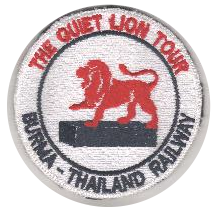 